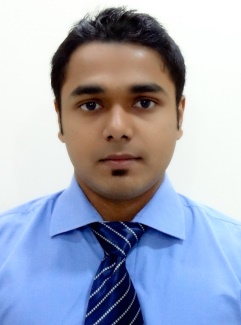 Visa Status: Employment              UAE Driving License: Under process   				       Languages: English / Urdu / HindiMarital Status: Married                 Date of Birth: 9th February 1988OBJECTIVETo obtain a challenging position in reputable organization that allows me to utilize my current skills to assist in advancing a business that offers a stable employment opportunity. I am also eager to learn new skills and business and technological advancements.AREA OF EXPERTIESTechnical support skillsMulti Tasking Problem solving and troubleshooting skillsDesktop Support Access control System (CCTV)Hardware  up-gradation WIFI Configuration  Customer service SupportPROFESTIONAL EXPERIANCEAslishop.com (Online Store - UAE) Executive Operations (March 2016 to Present)            Provide support for internal IT issues. Desktop/Laptops/Internet devices.Installations of new PC software and Hardware.Built strong coordination with the customer for sale related support and feedbacks.Responding to the queries timely in accurate manner to resolve customer issues.Confirm online orders from All GCC countries and process for Dispatching. Maximizing the sales and profitability of the store to achieve growth.Analyzing sales figures and forecasting future sales volumes to maximize profits.Continually seeking ways of increasing customer loyalty, retention, satisfaction.Wi-tribe Pakistan (Subsidiary of Q-Tel) Executive Field Support (Nov 2012 to May 2015)Responsible for technical support of two Customer service centers. (Inbound/Outbound Users)Provide Level 3 support to customers at their premises if required.Diagnose errors or technical problems and determine proper solutions.Identify, analyze and repair product failures. Order replacement parts as required.Build positive relationships with customers.Identify and rectify operational problems in coordination with the level 4.Identification and installation of different tools and software to improve customer internet experience. Responding to queries in a timely in accurate manner and resolving queries to the user’s satisfaction.Up sell company’s image through “customer first policy” and “timely response”Communicating with third party technical specialists.Provide support, including procedural documentation and relevant reports.Provide technical support for Free WIFI service in ITCN ASIA Pakistan 2014 Exhibition.Summit Bank (Internship)  Branch Banking & IT Department (June 2011 –August 2011)MCB Bank Limited (Internship) Consumer Banking & Commercial Branch Banking (August 2010 – October 2010)State Bank of Pakistan (Internship) Information Systems & Technology Department (April 2010 – May 2010)M.H. Enterprises (Computer Operator) April 2009 – March 2010SKILLSCertifications ITIL  Foundation Certificate in IT Service Management (2015), Registration number shall be furnished upon requestTrainingsTraining in Network Plus(2009)CCNA / CCNP Training only (2010)Training in Optical Fiber (TFC)MCSE Training only (2010)Computer Hardware & Networking(2003)                             Knowledge and Achievements Hands on Oracle DBA 10g PL/SQL tool (Beginner Level)Complete Configure WAN or LAN Networks.Designing small business and home based network infrastructure.Hand on outlook configurations, Domain joining and group policy update.Complete troubleshooting on Windows 7 and 10.Knowledge about Oracle Database.Wi-Max CPEi Motorola etc. (configuration and installation, troubleshooting)Good analytical and troubleshooting skills on Laptops, DesktopResearch Thesis on Knowledge Management System (Cynapse Tool)Workshop on Enterprise Security Architecture by (CTTC )Workshop on Communication skills by (Brain Horizon)Get quarterly performance award in 2014. By (Wi-tribe Pakistan)Participate in ITCN Asia 2014 Exhibition to provide Free WIFI services.Knowledge about Microsoft SQL Server and Oracle PL/SQL tool (DBA)Hands on JIRA (Help desk tool)ACADEMIC QUALIFICATIONMasters (2013): MBA-MIS from Muhammad Ali Jinnah University (Electives: Supply Chain, Business Intelligence, ERP)Graduation (2010): Bachelor in Commerce from Karachi University Intermediate (2007): Govt. Islamia Arts & Commerce College.Matriculation (2005): Esenes Foundation School.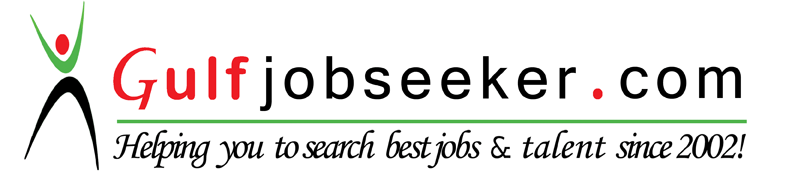 Contact HR Consultant for CV No:  2051178E-mail: response@gulfjobseekers.comWebsite: http://www.gulfjobseeker.com/employer/cvdatabasepaid.php 